CNAS Graduate Student Advising Center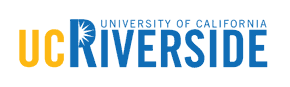 College of Natural and Agricultural Sciences900 University Avenue1140 Batchelor HallRiverside, CA 925212015 CNAS Graduate Scholarships ApplicationPlease select each scholarship to which you are applying below. You may apply to more than one scholarship, but you must ONLY apply to the scholarships for which you are eligible.  See Scholarship Criteria Information at the end of this form to review the criteria for each award and confirm your eligibility.All of the following applications materials must be submitted via email by the application deadline:Please E-mail All Application Materials To:Deidra Kornfeld (deidra.kornfeld@ucr.edu)Deadline: Wednesday, February 11, 2015 at 11:59 p.m.Late or incomplete applications will not be considered.Financial InformationIntended Use of Award Money:Please note other scholarships, fellowships, and/or grants previously awarded or pending (Failure to list all previous awards will result in disqualification for available scholarships.):Proposed Spring Quarter Course PlanApplication Essay Attach a detailed, 500-word essay describing your academic and career objectives, indicating how the award will contribute to the attainment of those objectives.Project Report (***Only required for the James & Margaret Lesley Annual Prize and the James Merrill & Adeline Wallace Annual Prize*** This is in addition to the 500-word essay noted above)  Attach a detailed, 1000-word report summarizing the original research project completed at UCR. The report should describe the nature and results of the project, as well as their significance in the applicable field of study. If the project advisor writes one of your letters of recommendation, the significance of the project should be emphasized in the letter.Faculty Recommendation Faculty recommendations must be sent directly from faculty to the email below. Please indicate the name and department of the faculty from whom you’ve requested letters of recommendation the spaces below. Please E-mail All Application Materials To:Deidra Kornfeld (deidra.kornfeld@ucr.edu)Deadline: Wednesday, February 11, 2015 at 11:59 p.m.Late or incomplete applications will not be considered.CNAS Graduate Scholarship Eligibility Criteria InformationApplication Deadline: Wednesday, February 11, 2015 at 11:59 p.m.Late or incomplete applications will not be considered.Charles W. Coggins, Jr. Endowed Scholarship Fund (Up to $4,736 per award): Graduate students who demonstrate academic excellence, quality research, and benefit to the citrus industry.Dr. Janet M. Boyce Memorial Endowed Fund for Women Majoring in the Sciences (Up to $3,698 per award): Female students majoring in the sciences. Minimum 3.5 GPA.Dr. Mir S. Mulla & Leila Mulla Endowed Scholarship Fund (Up to $6,000): Students majoring in Entomology or a related subject, or Bioagricultural Sciences.  Minimum 3.5 GPA.  Herbert Kraft Scholarship (Up to $4,051 per award): Students pursuing education in the field of agriculture. Preference to graduates from high schools in Tehama, Butte, Glenn, Lassen, Mendocino, Plumas, Shasta, or Trinity Counties.Homer and Daisy Chapman Endowed Scholarship Fund for Citrus Research (Up to $2,570 per award): Students pursuing studies and research in any phase of citriculture being actively pursued at UCR. Preference to foreign students. James and Margaret Lesley Annual Prize (Up to $300 per award): Biology or agriculture students with completed, original research in biological or agricultural science. 1,000-word report required.James Merrill and Adeline Wallace Annual Prize (Up to $1,850 per award): Students with completed original research in biological or agricultural sciences (Biochemistry, Biological Sciences, Biology, Chemistry, Entomology, Environmental Sciences, Plant Biology). 1,000-word report required.Name: Name: Student ID:Student ID:Student ID:Grad Program:Grad Program:Grad Program:Grad Program:Expected Graduation (Qtr/Yr):Expected Graduation (Qtr/Yr):Expected Graduation (Qtr/Yr):Expected Graduation (Qtr/Yr):Expected Graduation (Qtr/Yr):Year:FirstFirstSecondSecondThirdFourthFourthFourthOtherAdvanced to CandidacyAdvanced to CandidacyAdvanced to CandidacyAdvanced to CandidacyCumulative GPA:Cumulative GPA:Cumulative GPA:Cumulative GPA:Cumulative GPA:Total Earned Units:Total Earned Units:Total Earned Units:Total Earned Units:Quarter Admitted to Candidacy:Quarter Admitted to Candidacy:Quarter Admitted to Candidacy:Quarter Admitted to Candidacy:Email Address:Email Address:Email Address:Email Address:Email Address:Phone Number:Phone Number:Phone Number:Phone Number:Mailing Address:Mailing Address:Mailing Address:Mailing Address:Mailing Address:Charles W. Coggins, Jr. Endowed Scholarship FundHomer and Daisy Chapman Endowed Scholarship Fund for Citrus ResearchCharles W. Coggins, Jr. Endowed Scholarship FundHomer and Daisy Chapman Endowed Scholarship Fund for Citrus ResearchDr. Janet M. Boyce Memorial Endowed Fund for Women Majoring in the SciencesJames and Margaret Lesley Annual PrizeDr. Janet M. Boyce Memorial Endowed Fund for Women Majoring in the SciencesJames and Margaret Lesley Annual PrizeDr. Mir S. Mulla & Leila Mulla Endowed Scholarship FundJames Merrill and Adeline Wallace Annual PrizeDr. Mir S. Mulla & Leila Mulla Endowed Scholarship FundJames Merrill and Adeline Wallace Annual PrizeHerbert Kraft ScholarshipThis completed Application FormRequired 500-word essay (see Section III of this form)2 Letters of Recommendation (regardless of how many scholarship you apply for, you only need 2 letters in total; faculty must email the letters directly to email below)Copy of unofficial transcriptAdditional project report if required for scholarship (see Section IV of this form)TuitionLiving ExpensesResearch (i.e., supplies):Other:Course ID (i.e., ENTX 208)Course Title (i.e., Ecotoxicology)Project Title:Project Duration:Project Faculty Advisor:Academic Department:Project Objective: Name:Department:Name:Department: